修士論文□□□□□□□□□□□□□□□□□□□□□□□□□－□□□□□□□－一橋　太郎一橋大学大学院社会学研究科修士課程SM0000002024年1月提出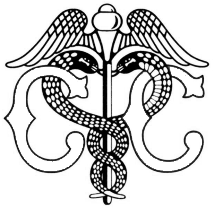 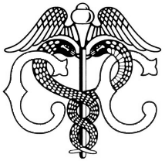 Main Title-Sub Title-LAST NAME, First NameMaster ThesisGraduate School of Social SciencesHitotsubashi UniversityJanuary, 2024